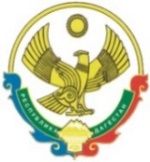 РЕСПУБЛИКА  ДАГЕСТАНСОБРАНИЕ   ДЕПУТАТОВГОРОДСКОГО ОКРУГА «ГОРОД КАСПИЙСК»шестого созыва368300, РД, г. Каспийск, ул. Орджоникидзе, 12, тел. 8 (246) 5-12-88, факс 8 (246) 5-12-88  почта: gorsobkasp@mail.ru 26 ноября 2019 г.РЕШЕНИЕ № 24040-ой очередной сессии Собрания депутатов городского округа «город Каспийск»«Об установлении платы за предоставление сведений, документов и материалов, содержащихся в государственныхинформационных системах обеспечения градостроительной деятельности, в муниципальном образовании городской округ «город Каспийск» в 2019-2020»Во исполнение статьи 57 Градостроительного кодекса Российской Федерации, руководствуясь статьей 5 Федерального закона от 29 декабря    2004 года №191-ФЗ «О введении в действие Градостроительного кодекса Российской Федерации», статьями 16, 35 Федерального закона от 6 октября                  2003 года №131-ФЗ «Об общих принципах организации местного самоуправления в Российской Федерации», постановлением Правительства Российской Федерации от 9 июня 2006 года №363 «Об информационном обеспечении градостроительной деятельности», приказом Министерства экономического развития и торговли Российской Федерации от 26 февраля 2007 года №57 «Об утверждении Методики определения размера платы за предоставление сведений, содержащихся в информационной системе обеспечения градостроительной деятельности», Уставом муниципального образования городской округ «город Каспийск», Собрание депутатов городского округа «город Каспийск»РЕШАЕТ:Установить размер платы в муниципальном образовании городской округ «город Каспийск» в 2019-г. за:- предоставление сведений, содержащихся в одном разделе государственных информационных систем обеспечения градостроительной деятельности, – в сумме 1000 рублей;- предоставление копии одного документа, содержащегося в государственных информационных системах обеспечения градостроительной деятельности, – в сумме 100 рублей.Сведения, документы и материалы, содержащиеся в государственных информационных системах обеспечения градостроительной деятельности, предоставляются бесплатно по запросам органов государственной власти Российской Федерации, органов государственной власти субъектов Российской Федерации, органов местного самоуправления, организаций (органов) по учету объектов недвижимого имущества, учету государственного и муниципального имущества, а также в случаях, предусмотренных федеральными законами, по запросам физических и юридических лиц.Контроль за выполнением настоящего решения возложить на постоянную Комиссию по архитектуре, землеустройству, строительству и муниципальной собственности Собрания депутатов городского округа «город Каспийск».Опубликовать настоящее Решение в газете «Трудовой Каспийск» и разместить на официальном сайте Администрации городского округа «город Каспийск» в сети «Интернет».Решение вступает в силу со дня его официального опубликования.Глава городского округа «город Каспийск»							М. С. АбдулаевПредседатель Собрания депутатов городского округа «город Каспийск»				А. Д. Джаватов